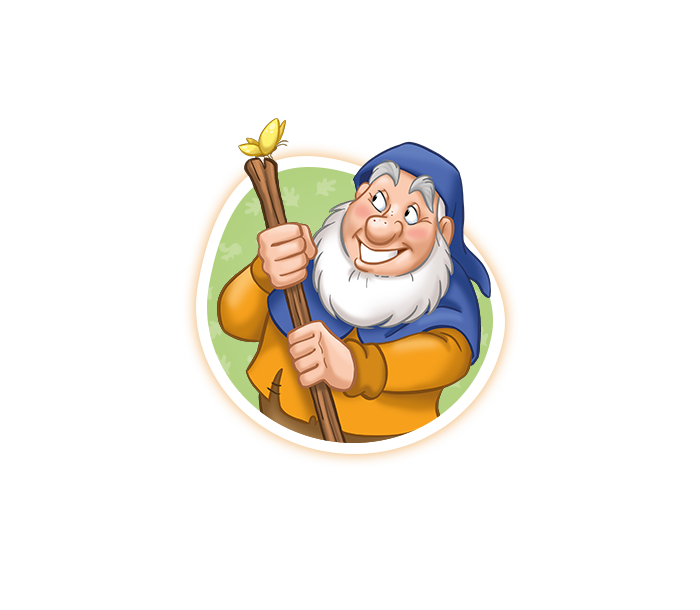 BurgerBurgerBurgerBurgerBurgerBurger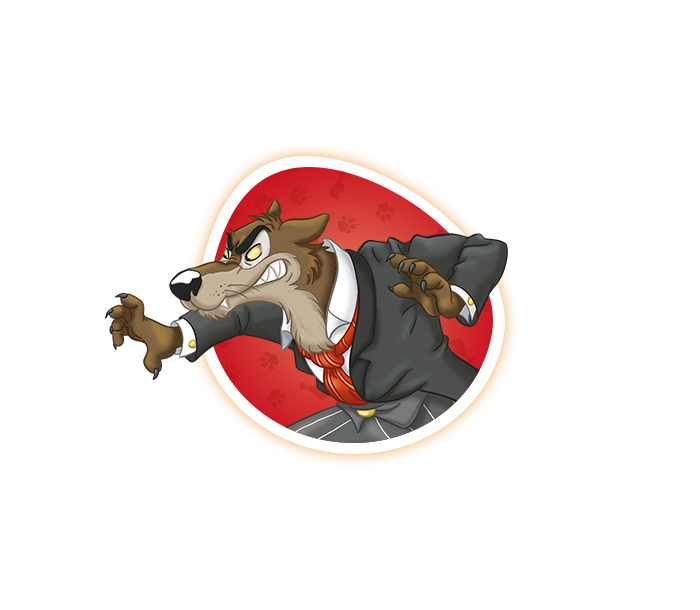 WolfWolfWolfWolf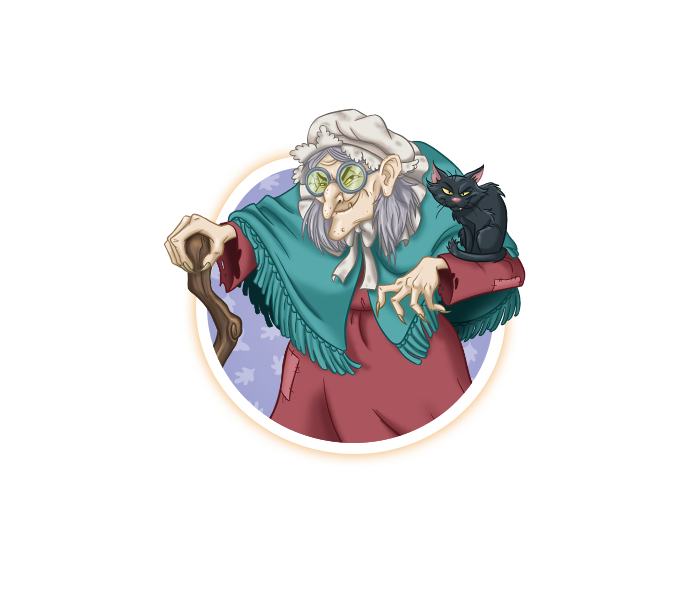 Heks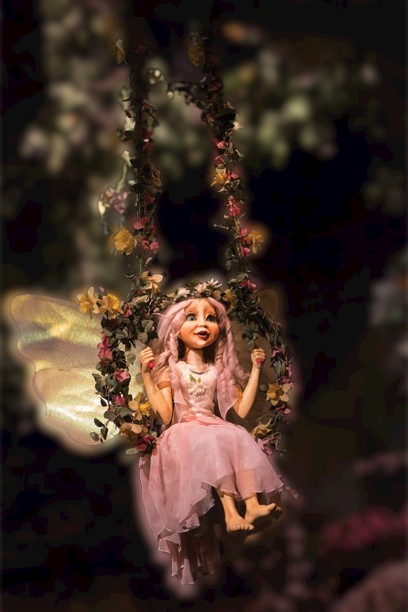 Cupido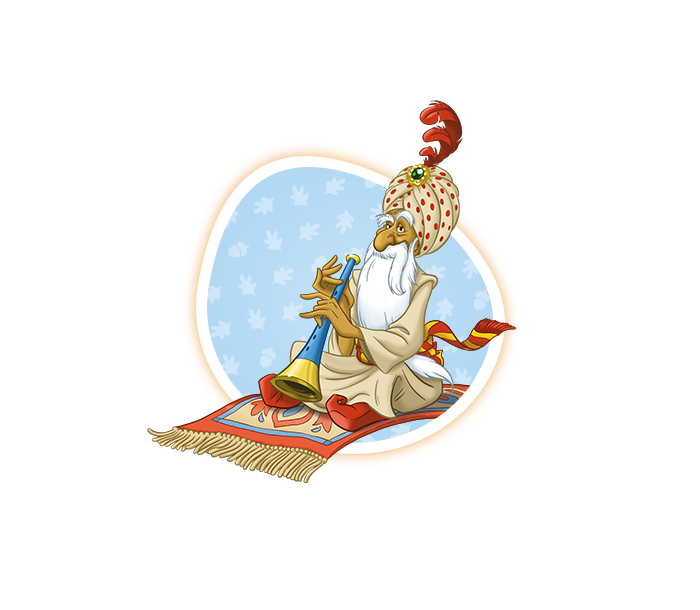 Ziener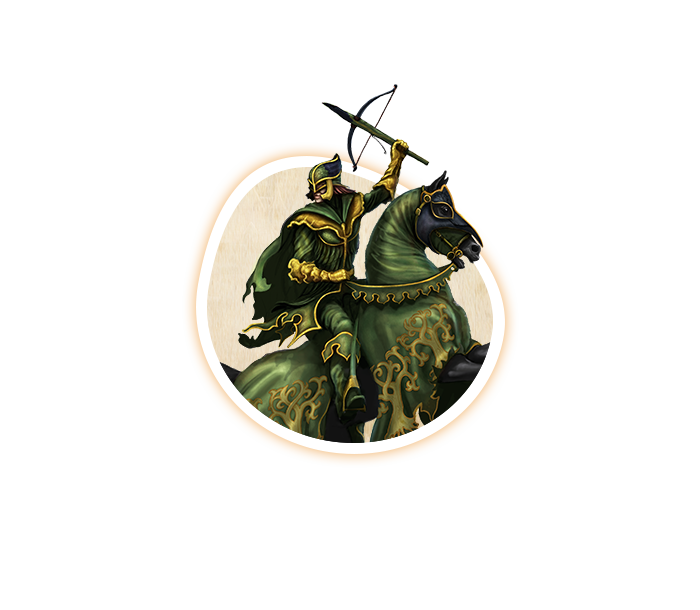 Jager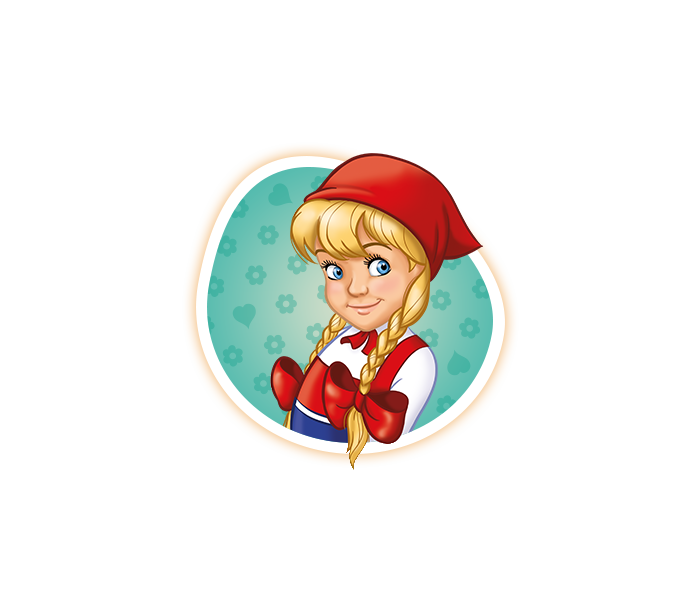 Stiekeme meisje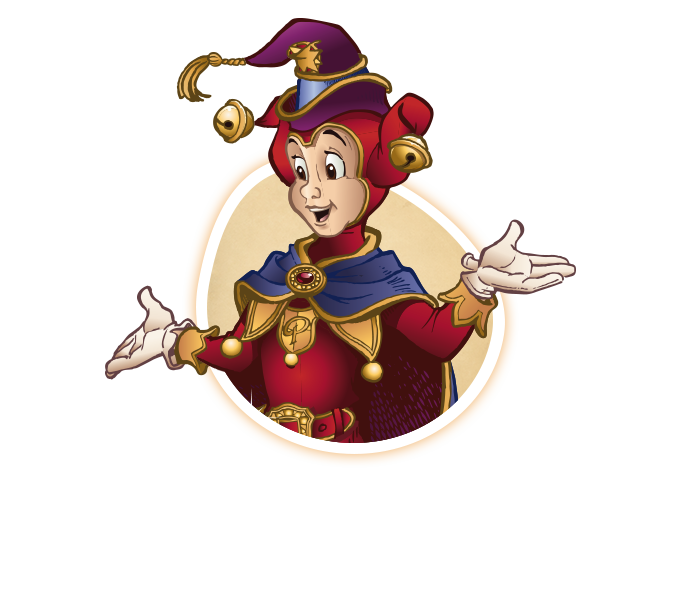 Fluitspeler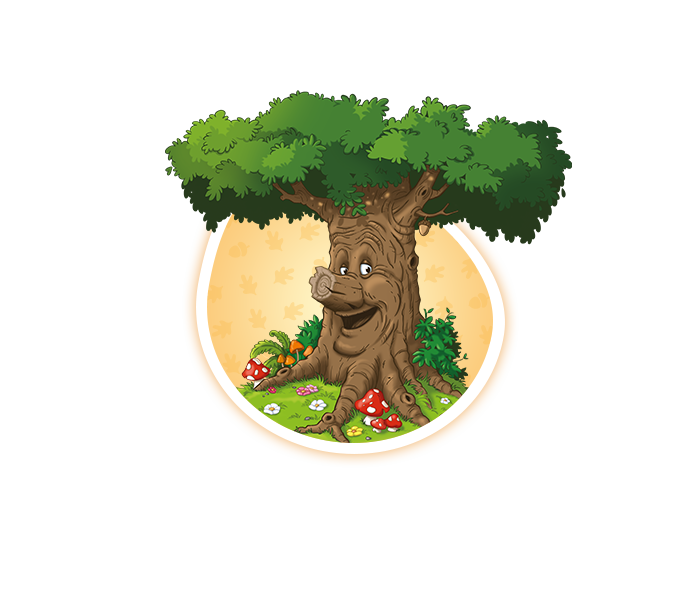 Dorpsoudste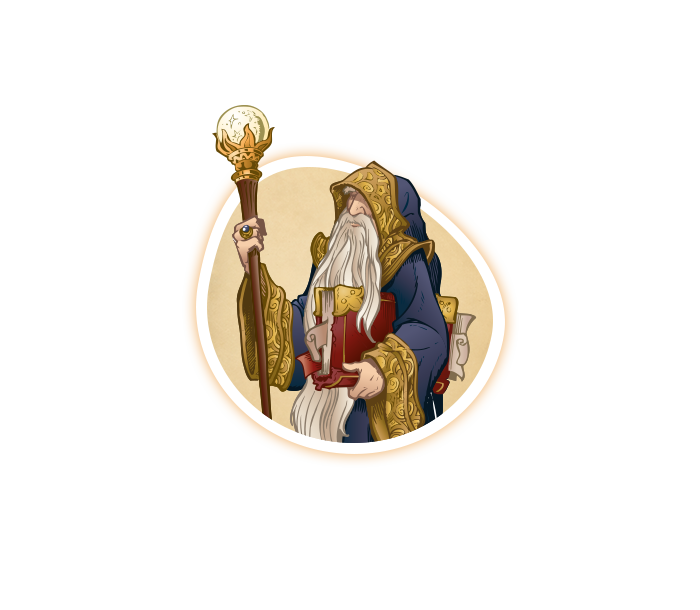 Genezer